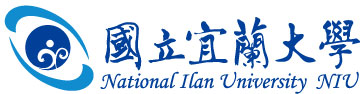 2024年職涯發展季：校園徵才簡表日期：113年3月27日(星期三)地點：本校學生活動中心公司名稱公司名稱全球華人股份有限公司全球華人股份有限公司全球華人股份有限公司全球華人股份有限公司全球華人股份有限公司屬性屬性■資訊通訊  □生產製造□貿易業務  □補教文化□餐飲服務  □物流倉儲 □其他                ■資訊通訊  □生產製造□貿易業務  □補教文化□餐飲服務  □物流倉儲 □其他                營利事業統一編號營利事業統一編號1677638716776387167763871677638716776387屬性屬性■資訊通訊  □生產製造□貿易業務  □補教文化□餐飲服務  □物流倉儲 □其他                ■資訊通訊  □生產製造□貿易業務  □補教文化□餐飲服務  □物流倉儲 □其他                公司地址公司地址10571臺北市松山區南京東路五段89號14樓10571臺北市松山區南京東路五段89號14樓10571臺北市松山區南京東路五段89號14樓10571臺北市松山區南京東路五段89號14樓10571臺北市松山區南京東路五段89號14樓電話/傳真電話/傳真02-8787-1111#889802-8787-1111#8898聯絡人/職稱聯絡人/職稱活動策劃部 周副理活動策劃部 周副理活動策劃部 周副理活動策劃部 周副理活動策劃部 周副理E-mailE-mailfamous@staff.1111.com.twfamous@staff.1111.com.tw公司簡介公司簡介全球華人集團創設於1999年11月11日，起初為協助政府解決失業問題，先成立1111人力銀行，期使1流的人才，多能進入1流的企業開始，之後又逐漸擴大經營目標為：1定要幫企業賺錢、1定要為員工加薪、1定要快速成長、1定要回饋社會。（詳情請上 https://www.1111.com.tw/223857/ 查詢）全球華人集團創設於1999年11月11日，起初為協助政府解決失業問題，先成立1111人力銀行，期使1流的人才，多能進入1流的企業開始，之後又逐漸擴大經營目標為：1定要幫企業賺錢、1定要為員工加薪、1定要快速成長、1定要回饋社會。（詳情請上 https://www.1111.com.tw/223857/ 查詢）全球華人集團創設於1999年11月11日，起初為協助政府解決失業問題，先成立1111人力銀行，期使1流的人才，多能進入1流的企業開始，之後又逐漸擴大經營目標為：1定要幫企業賺錢、1定要為員工加薪、1定要快速成長、1定要回饋社會。（詳情請上 https://www.1111.com.tw/223857/ 查詢）全球華人集團創設於1999年11月11日，起初為協助政府解決失業問題，先成立1111人力銀行，期使1流的人才，多能進入1流的企業開始，之後又逐漸擴大經營目標為：1定要幫企業賺錢、1定要為員工加薪、1定要快速成長、1定要回饋社會。（詳情請上 https://www.1111.com.tw/223857/ 查詢）全球華人集團創設於1999年11月11日，起初為協助政府解決失業問題，先成立1111人力銀行，期使1流的人才，多能進入1流的企業開始，之後又逐漸擴大經營目標為：1定要幫企業賺錢、1定要為員工加薪、1定要快速成長、1定要回饋社會。（詳情請上 https://www.1111.com.tw/223857/ 查詢）全球華人集團創設於1999年11月11日，起初為協助政府解決失業問題，先成立1111人力銀行，期使1流的人才，多能進入1流的企業開始，之後又逐漸擴大經營目標為：1定要幫企業賺錢、1定要為員工加薪、1定要快速成長、1定要回饋社會。（詳情請上 https://www.1111.com.tw/223857/ 查詢）全球華人集團創設於1999年11月11日，起初為協助政府解決失業問題，先成立1111人力銀行，期使1流的人才，多能進入1流的企業開始，之後又逐漸擴大經營目標為：1定要幫企業賺錢、1定要為員工加薪、1定要快速成長、1定要回饋社會。（詳情請上 https://www.1111.com.tw/223857/ 查詢）全球華人集團創設於1999年11月11日，起初為協助政府解決失業問題，先成立1111人力銀行，期使1流的人才，多能進入1流的企業開始，之後又逐漸擴大經營目標為：1定要幫企業賺錢、1定要為員工加薪、1定要快速成長、1定要回饋社會。（詳情請上 https://www.1111.com.tw/223857/ 查詢）全球華人集團創設於1999年11月11日，起初為協助政府解決失業問題，先成立1111人力銀行，期使1流的人才，多能進入1流的企業開始，之後又逐漸擴大經營目標為：1定要幫企業賺錢、1定要為員工加薪、1定要快速成長、1定要回饋社會。（詳情請上 https://www.1111.com.tw/223857/ 查詢）福利制度福利制度獎金類：全勤獎金、員工生日禮金、年終獎金、三節獎金、激勵獎金、績效獎金保險類：員工團保設備類：按摩室娛樂類：國內旅遊、尾牙補助類：員工結婚補助、生育補助、國內、外旅遊補助其他類：員工在職教育訓練更多說明：提供企業按摩減壓服務(免費)健康檢查獎金類：全勤獎金、員工生日禮金、年終獎金、三節獎金、激勵獎金、績效獎金保險類：員工團保設備類：按摩室娛樂類：國內旅遊、尾牙補助類：員工結婚補助、生育補助、國內、外旅遊補助其他類：員工在職教育訓練更多說明：提供企業按摩減壓服務(免費)健康檢查獎金類：全勤獎金、員工生日禮金、年終獎金、三節獎金、激勵獎金、績效獎金保險類：員工團保設備類：按摩室娛樂類：國內旅遊、尾牙補助類：員工結婚補助、生育補助、國內、外旅遊補助其他類：員工在職教育訓練更多說明：提供企業按摩減壓服務(免費)健康檢查獎金類：全勤獎金、員工生日禮金、年終獎金、三節獎金、激勵獎金、績效獎金保險類：員工團保設備類：按摩室娛樂類：國內旅遊、尾牙補助類：員工結婚補助、生育補助、國內、外旅遊補助其他類：員工在職教育訓練更多說明：提供企業按摩減壓服務(免費)健康檢查獎金類：全勤獎金、員工生日禮金、年終獎金、三節獎金、激勵獎金、績效獎金保險類：員工團保設備類：按摩室娛樂類：國內旅遊、尾牙補助類：員工結婚補助、生育補助、國內、外旅遊補助其他類：員工在職教育訓練更多說明：提供企業按摩減壓服務(免費)健康檢查獎金類：全勤獎金、員工生日禮金、年終獎金、三節獎金、激勵獎金、績效獎金保險類：員工團保設備類：按摩室娛樂類：國內旅遊、尾牙補助類：員工結婚補助、生育補助、國內、外旅遊補助其他類：員工在職教育訓練更多說明：提供企業按摩減壓服務(免費)健康檢查獎金類：全勤獎金、員工生日禮金、年終獎金、三節獎金、激勵獎金、績效獎金保險類：員工團保設備類：按摩室娛樂類：國內旅遊、尾牙補助類：員工結婚補助、生育補助、國內、外旅遊補助其他類：員工在職教育訓練更多說明：提供企業按摩減壓服務(免費)健康檢查獎金類：全勤獎金、員工生日禮金、年終獎金、三節獎金、激勵獎金、績效獎金保險類：員工團保設備類：按摩室娛樂類：國內旅遊、尾牙補助類：員工結婚補助、生育補助、國內、外旅遊補助其他類：員工在職教育訓練更多說明：提供企業按摩減壓服務(免費)健康檢查獎金類：全勤獎金、員工生日禮金、年終獎金、三節獎金、激勵獎金、績效獎金保險類：員工團保設備類：按摩室娛樂類：國內旅遊、尾牙補助類：員工結婚補助、生育補助、國內、外旅遊補助其他類：員工在職教育訓練更多說明：提供企業按摩減壓服務(免費)健康檢查徵才職稱及條件職缺名稱名額科系科系工作內容工作內容工作內容工作內容工作內容薪資待遇徵才職稱及條件社群平台企劃(社群經營中心)2不拘不拘負責網站/App內容、線下/線上活動企劃及行銷經營，並定期更新、維護及管理負責網站/App內容、線下/線上活動企劃及行銷經營，並定期更新、維護及管理負責網站/App內容、線下/線上活動企劃及行銷經營，並定期更新、維護及管理負責網站/App內容、線下/線上活動企劃及行銷經營，並定期更新、維護及管理負責網站/App內容、線下/線上活動企劃及行銷經營，並定期更新、維護及管理月薪 38,000 至 48,000元徵才職稱及條件產品企畫(採訪編輯部)1不拘不拘規劃、執行具可執行性的線上、實體產品行銷/活動方案，包含企劃、文案、策略、宣傳等規劃、執行具可執行性的線上、實體產品行銷/活動方案，包含企劃、文案、策略、宣傳等規劃、執行具可執行性的線上、實體產品行銷/活動方案，包含企劃、文案、策略、宣傳等規劃、執行具可執行性的線上、實體產品行銷/活動方案，包含企劃、文案、策略、宣傳等規劃、執行具可執行性的線上、實體產品行銷/活動方案，包含企劃、文案、策略、宣傳等月薪 35,000 至 40,000元徵才職稱及條件網站企劃(求才行銷部)1不拘不拘負責網站前後台功能及整體動線的企劃、執行與維護負責網站前後台功能及整體動線的企劃、執行與維護負責網站前後台功能及整體動線的企劃、執行與維護負責網站前後台功能及整體動線的企劃、執行與維護負責網站前後台功能及整體動線的企劃、執行與維護月薪 33,000 至 42,000元徵才職稱及條件社群編輯(社群中心)1不拘不拘經營HR專區以及其FB粉專、FB社團、LINE@、每週討論貼文主題與方向，以時事流行梗創造話題經營HR專區以及其FB粉專、FB社團、LINE@、每週討論貼文主題與方向，以時事流行梗創造話題經營HR專區以及其FB粉專、FB社團、LINE@、每週討論貼文主題與方向，以時事流行梗創造話題經營HR專區以及其FB粉專、FB社團、LINE@、每週討論貼文主題與方向，以時事流行梗創造話題經營HR專區以及其FB粉專、FB社團、LINE@、每週討論貼文主題與方向，以時事流行梗創造話題月薪 30,000 至 35,000元徵才職稱及條件網站助理(產品企劃部)2不拘不拘網站維運資料更新網站維運資料更新網站維運資料更新網站維運資料更新網站維運資料更新月薪 29,000 至 30,000元徵才職稱及條件系統維護行銷客服人員(1HR)2不拘不拘負責業務推展接洽及訂單處理負責業務推展接洽及訂單處理負責業務推展接洽及訂單處理負責業務推展接洽及訂單處理負責業務推展接洽及訂單處理月薪 28,000 至 31,000元徵才職稱及條件專員(職涯發展中心-推廣)2不拘不拘1.學校聯繫溝通2.各項表單紀錄彙整1.學校聯繫溝通2.各項表單紀錄彙整1.學校聯繫溝通2.各項表單紀錄彙整1.學校聯繫溝通2.各項表單紀錄彙整1.學校聯繫溝通2.各項表單紀錄彙整月薪 28,000 至 32,000元徵才職稱及條件行銷企劃助理(活動策劃部)1不拘不拘規劃行銷活動網站、企業網站、EDM(電子報)、專區之網頁及各種宣傳文案設計、規劃製作規劃行銷活動網站、企業網站、EDM(電子報)、專區之網頁及各種宣傳文案設計、規劃製作規劃行銷活動網站、企業網站、EDM(電子報)、專區之網頁及各種宣傳文案設計、規劃製作規劃行銷活動網站、企業網站、EDM(電子報)、專區之網頁及各種宣傳文案設計、規劃製作規劃行銷活動網站、企業網站、EDM(電子報)、專區之網頁及各種宣傳文案設計、規劃製作月薪 28,000 至 31,000元徵才職稱及條件行銷助理(測評中心)1不拘不拘1. 網站維運2. 相關數據與資料整理1. 網站維運2. 相關數據與資料整理1. 網站維運2. 相關數據與資料整理1. 網站維運2. 相關數據與資料整理1. 網站維運2. 相關數據與資料整理月薪 28,000 至 32,000元徵才職稱及條件助理(活動策劃部)1不拘不拘協助主責企劃共同執行維運重點專案網站產品協助主責企劃共同執行維運重點專案網站產品協助主責企劃共同執行維運重點專案網站產品協助主責企劃共同執行維運重點專案網站產品協助主責企劃共同執行維運重點專案網站產品月薪 27,000 至 29,000元徵才職稱及條件客服專員 (求職中心)2不拘不拘1.履歷表審核2.接聽求職者來電1.履歷表審核2.接聽求職者來電1.履歷表審核2.接聽求職者來電1.履歷表審核2.接聽求職者來電1.履歷表審核2.接聽求職者來電月薪 26,400 至 28,000元學生需準備履歷學生需準備履歷■是  □ 否■是  □ 否進行現場
面試/徵才□是  ■ 否需求類型需求類型■全職  □工讀■全職  □工讀■全職  □工讀